П6-122М2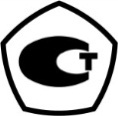 АНТЕННА ИЗМЕРИТЕЛЬНАЯ ЛОГОПЕРИОДИЧЕСКАЯП6-122М2КНПР.464651.014Заводской №151220650ФОРМУЛЯРКНПР.464651.014 ФОСОДЕРЖАНИЕ1	ОБЩИЕ УКАЗАНИЯ	32	ОСНОВНЫЕ СВЕДЕНИЯ ОБ ИЗДЕЛИИ	33	ОСНОВНЫЕ ТЕХНИЧЕСКИЕ ДАННЫЕ	34	ИНДИВИДУАЛЬНЫЕ ОСОБЕННОСТИ ИЗДЕЛИЯ	55	КОМПЛЕКТНОСТЬ	56	РЕСУРСЫ, СРОКИ СЛУЖБЫ И ХРАНЕНИЯ. ГАРАНТИИ ИЗГОТОВИТЕЛЯ	67	КОНСЕРВАЦИЯ	78	СВИДЕТЕЛЬСТВО ОБ УПАКОВЫВАНИИ	89	СВИДЕТЕЛЬСТВО О ПРИЕМКЕ	910	ДВИЖЕНИЕ ИЗДЕЛИЯ ПРИ ЭКСПЛУАТАЦИИ	1011	УЧЕТ РАБОТЫ ИЗДЕЛИЯ	1312	УЧЕТ ТЕХНИЧЕСКОГО ОБСЛУЖИВАНИЯ	1513	УЧЕТ РАБОТЫ ПО БЮЛЛЕТЕНЯМ И УКАЗАНИЯМ	1614	РАБОТЫ ПРИ ЭКСПЛУАТАЦИИ	1715	ПЕРИОДИЧЕСКАЯ ПОВЕРКА	1816	СВЕДЕНИЯ О ХРАНЕНИИ	1917	РЕМОНТ	2018	ОСОБЫЕ ОТМЕТКИ	2619	СВЕДЕНИЯ ОБ УТИЛИЗАЦИИ	2820	КОНТРОЛЬ СОСТОЯНИЯ ИЗДЕЛИЯ И ВЕДЕНИЯ ФОРМУЛЯРА	29ПРИЛОЖЕНИЕ А	30ПРИЛОЖЕНИЕ Б	31ОБЩИЕ УКАЗАНИЯПеред эксплуатацией антенны измерительной логопериодической П6-122М2 (далее – антенны) необходимо ознакомиться с  руководством  по эксплуатации антенны.Формуляр должен постоянно находиться с антенной.Все записи в формуляре (ФО) делаются только чернилами, отчетливо и аккуратно. При записи в ФО не допускаются записи карандашом, смывающимися чернилами и подчистки. Неправильная запись должна быть аккуратно зачеркнута,  вместо нее  записана новая, заверяемая ответственным лицом. После подписи проставляют фамилию и инициалы ответственного лица  (вместо подписи допускается проставлять личный штамп исполнителя).Учет работы производят в тех же единицах, что и ресурс работы.При передаче антенны  на другое предприятие суммирующие записи по   наработке заверяют печатью предприятия, передающего антенну.ОСНОВНЫЕ СВЕДЕНИЯ ОБ ИЗДЕЛИИНаименование: Антенна измерительная логопериодическая П6-122М2.Обозначение: КНПР.464651.008 ТУ.Изготовитель: Акционерное Общество «СКАРД-Электроникс».Адрес предприятия - изготовителя: Россия, г. Курск, ул. К. Маркса 70Б, тел./факс+7(4712)394-390.Дата изготовления изделия: 14 августа 2020 г.Заводской номер изделия: 151220650.Антенна измерительная логопериодическая П6-122М2 внесена в государственный  реестр  средств измерений,  регистрационный номер 58704-14.Сертификат соответствия №  ВР 31.1.13501-2019 выданный СДС «Военный Регистр» удостоверяет, что СМК АО «СКАРД-Электроникс» соответствует требованиям ГОСТ Р ИСО 9001-2015 и дополнительным требованиям ГОСТ РВ 0015-002-2012 применительно к разработке, производству и ремонту вооружения и военной техники; срок действия до 04.04.2022 г.ОСНОВНЫЕ ТЕХНИЧЕСКИЕ ДАННЫЕ Основные технические данные приведены в таблице 1.Т а б л и ц а 1 – Основные технические данныеЗаписи о контроле технических параметров изделия производятся в таблице 2. В графе таблицы «Наработка с начала эксплуатации» необходимо указывать параметр в соответствии с разделом формуляра 6 «Ресурсы, сроки службы и хранения. Гарантии изготовителя»Т а б л и ц а 2 – Результаты контроляИзделие не содержит драгметаллов.ИНДИВИДУАЛЬНЫЕ ОСОБЕННОСТИ ИЗДЕЛИЯПри транспортировании, во избежание смещений и  ударов упаковки, антенна должна быть надежно закреплена, а также защищена  от воздействия атмосферных осадков в соответствии с требованиями, изложенными в руководстве по эксплуатации.Не допускается перевозка в одном вагоне или кузове с антенной кислот, щелочей и подобных агрессивных материалов.При эксплуатации и техническом обслуживании антенны не допускайте механических повреждений изделия.КОМПЛЕКТНОСТЬКомплектность  изделия приведена в таблице 3.Т а б л и ц а 3 - Комплектность*По согласованию с заказчиком.РЕСУРСЫ, СРОКИ СЛУЖБЫ И ХРАНЕНИЯ. ГАРАНТИИ ИЗГОТОВИТЕЛЯРесурс П6-122М2 до капитального ремонта: 3(три) года.Срок службы П6-122М2: 10 (десять) лет.Срок хранения П6-122М2: 10 (десять) лет, в консервации в складских помещениях.Указанный ресурс, срок службы и хранения действительны при соблюдении потребителем требований действующей эксплуатационной документации.…………………………………………………………………………………………………………….линия отреза при поставке на экспортПредприятие-изготовитель устанавливает гарантийный срок хранения 36 (тридцать шесть) месяцев, гарантийный срок эксплуатации: 18 (восемнадцать) месяцев с даты  ввода П6-122М2 в эксплуатацию.Гарантийный срок эксплуатации продлевается на период от получения рекламации до введения П6-122М2 в эксплуатацию силами предприятия-изготовителя.Гарантии предприятия изготовителя снимаются:на неисправности, возникшие в результате воздействия окружающей среды (дождь, снег, град, гроза и т.п.), наступления форс-мажорных обстоятельств (пожар, наводнение, землетрясение и др.) или влияния случайных внешних факторов (броски напряжения в электрической сети и пр.):на неисправности, вызванные нарушением правил транспортировки, хранения и эксплуатации; на неисправности, вызванные ремонтом или модификацией изделия лицами, не уполномоченными на это Производителем; на изделие, имеющее внешние дефекты (явные механические повреждения). Гарантийное и послегарантийное техническое обслуживание и ремонт П6-122М2  производит  АО «СКАРД-Электроникс»  по  адресу:Россия, 305021, Курск, ул. Карла Маркса 70Б, Тел/факс: +7 (4712) 390-632, 390-786, e-mail: info@skard.ru КОНСЕРВАЦИЯ7.1 Сведения о консервации, расконсервации и переконсервации П6-122М2 записываются потребителем в таблицу 4.Т а б л и ц а  4 - КонсервацияСВИДЕТЕЛЬСТВО ОБ УПАКОВЫВАНИИСВИДЕТЕЛЬСТВО О ПРИЕМКЕизготовлен(а) и принят(а) в соответствии с обязательными требованиями государственных стандартов, действующей технической документацией и признан(а) годным(ой) для эксплуатации.ДВИЖЕНИЕ ИЗДЕЛИЯ ПРИ ЭКСПЛУАТАЦИИТ а б л и ц а 5 – Движение изделия  при  эксплуатацииТ а б л и ц а 6 – Приём и передача изделияТ а б л и ц а 7 – Сведения  о закреплении  изделия  при эксплуатацииУЧЕТ РАБОТЫ ИЗДЕЛИЯ Т а б л и ц а 8 – Учёт работы  зделияУЧЕТ ТЕХНИЧЕСКОГО ОБСЛУЖИВАНИЯТ а б л и ц а  9 – Учёт технического обслуживанияУЧЕТ РАБОТЫ ПО БЮЛЛЕТЕНЯМ И УКАЗАНИЯМТ а б л и ц а 10 – Учёт работы по бюллетеням и указаниямРАБОТЫ ПРИ ЭКСПЛУАТАЦИИ14.1 Учет выполнения работ. Записи  о  внеплановых  работах  по  текущему ремонту П6-122М2 при эксплуатации, включая замену отдельных составных частей П6-122М2,  потребитель вносит в Таблицу 11.  Т а б л и ц а 11 – Учет выполнения работ 14.2. Особые замечания по эксплуатации и аварийным случаям. Потребителем в произвольной форме выполняются записи содержащие сведения об основных замечаниях по эксплуатации и данные по аварийным случаям, возникшим из-за неисправности изделия, а также о принятых мерах по их устранению.ПЕРИОДИЧЕСКАЯ ПОВЕРКА15.1 Поверка П6-122М2 проводится в соответствии с методикой поверки МП .15.2. Записи о результатах поверки П6-122М2 потребитель вносит в Таблицу 12.Т а б л и ц а 12 – Периодическая  поверкаСВЕДЕНИЯ О ХРАНЕНИИТ а б л и ц а 13 - ХранениеРЕМОНТОСОБЫЕ ОТМЕТКИСВЕДЕНИЯ ОБ УТИЛИЗАЦИИ После принятия решения о невозможности восстановления П6-122М2 или выработки ресурса изделие подлежит утилизации. Изделие разбирается.Особых мер безопасности при выполнении указанных работ не требуется. При проведении работ по утилизации П6-122М2 следует руководствоваться действующими на предприятии нормативными документами по безопасности труда, правилами технической эксплуатации электроприборов и правилами техники безопасности при эксплуатации электроприборов.КОНТРОЛЬ СОСТОЯНИЯ ИЗДЕЛИЯ И ВЕДЕНИЯ ФОРМУЛЯРАТ а б л и ц а 15 – Контроль  состояния изделия и  ведения формуляраПРИЛОЖЕНИЕ АГрафик зависимости коэффициента усиления антенны измерительной логопериодической П6-122М2 от частоты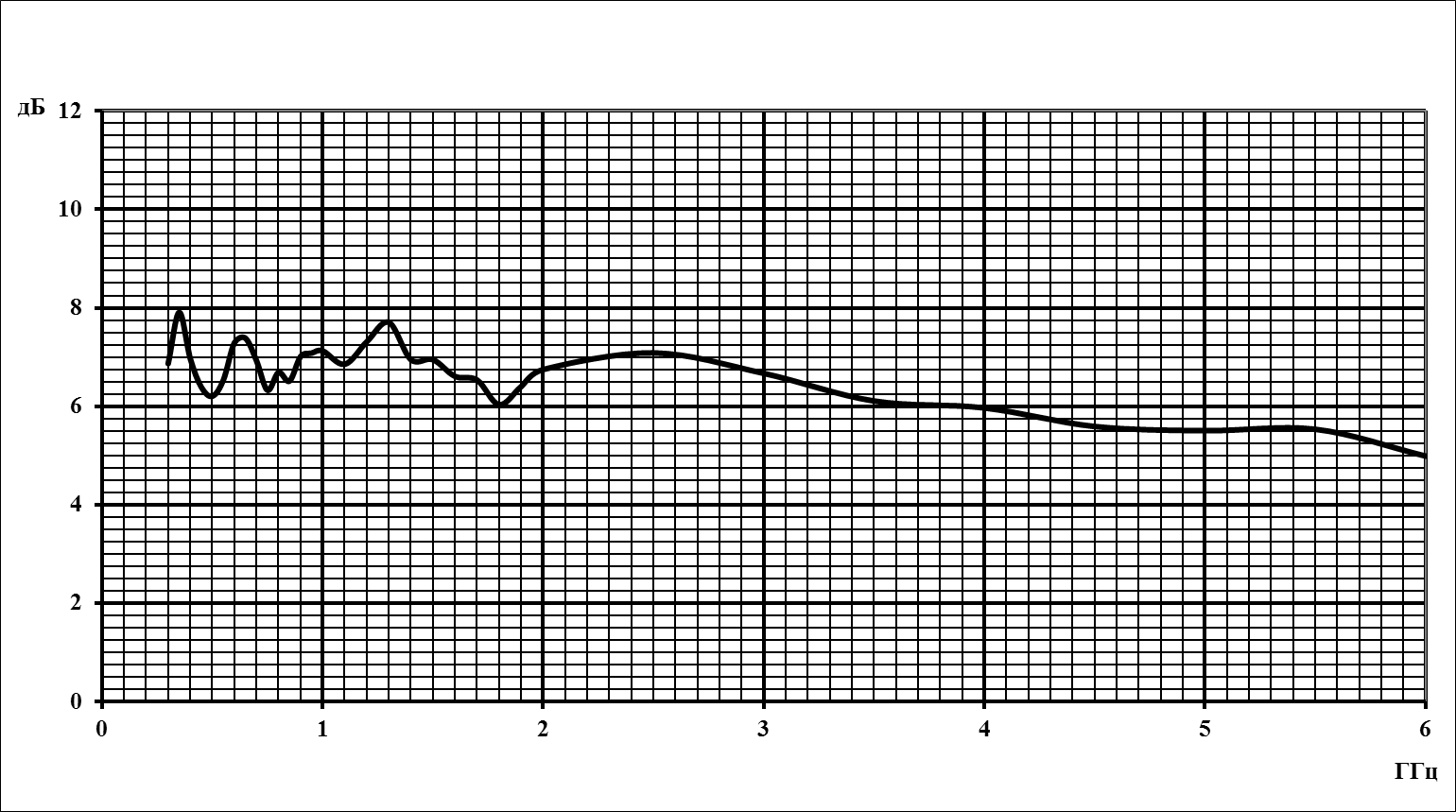 ПРИЛОЖЕНИЕ Б Результаты измерения коэффициента калибровки и коэффициента усиления антенны измерительной логопериодической П6-122М2  зав.№ 151220650 от частотыСтр.Наименование параметра Данныепо ТУДиапазон частот, ГГцот 0,3 до 6,0Коэффициент усиления в диапазоне частот, дБ, не менее4,0Пределы допускаемой погрешности измерений коэффициента усиления, дБ± 2,0КСВН входа антенны, не более2,5Уровень кроссполяризационной составляющей антенны, дБ, не менееминус 15Габаритные размеры (длина×ширина×высота), мм, не более762×657×55Масса антенны, кг, не более1,8ДатаПричина контроляНаработка с начала эксплуатацииРезультат контроляРезультат контроляРезультат контроляДолжность, фамилия и подпись проводящего контрольДатаПричина контроляНаработка с начала эксплуатацииДолжность, фамилия и подпись проводящего контрольОбозначение изделияНаименование изделияКол. шт.Заводской номерПримечаниеП6-122М2Антенна измерительная  логопериодическая1151220650Эксплуатационная документацияЭксплуатационная документацияЭксплуатационная документацияЭксплуатационная документацияЭксплуатационная документацияКНПР.464651.008  РЭРуководство по эксплуатации1нетКНПР.464651.014  ФОФормуляр1нетМП Методика поверки1нетКНПР.464651.008  НМНормы расхода материалов1нетУпаковкаУпаковкаУпаковкаУпаковкаУпаковкаКороб транспортировочный*1нетПрочие изделияПрочие изделияПрочие изделияПрочие изделияПрочие изделияКНПР.301421.004Кронштейн для крепления антенны АК-02*1нетДатаНаименование работыСрок действия; годыДолжность, фамилия и подписьАнтенна П6-122М2КНПР.464651.008№ 151220650наименование  изделияобозначениезаводской  номерУпакованаАО «СКАРД – Электроникс»АО «СКАРД – Электроникс»АО «СКАРД – Электроникс»согласнонаименование  или  код  изготовителянаименование  или  код  изготовителянаименование  или  код  изготовителя требованиям, предусмотренным в действующей технической документации. требованиям, предусмотренным в действующей технической документации. требованиям, предусмотренным в действующей технической документации. требованиям, предусмотренным в действующей технической документации. требованиям, предусмотренным в действующей технической документации.ИнженерМальцев Н.А.должностьличная подписьрасшифровка подписичисло, месяц, годАнтенна  П6-122М2КНПР.464651.008№ 151220650наименование  изделия обозначениезаводской  номерЗаместитель генерального директора по качеству - начальник ОТК и КЗаместитель генерального директора по качеству - начальник ОТК и КЗаместитель генерального директора по качеству - начальник ОТК и КЗаместитель генерального директора по качеству - начальник ОТК и КЗаместитель генерального директора по качеству - начальник ОТК и КИвлева Е.В.Штамп ОТКличная подписьрасшифровка подписи число, месяц,  годлиния отреза при поставке на экспортлиния отреза при поставке на экспортлиния отреза при поставке на экспортлиния отреза при поставке на экспортлиния отреза при поставке на экспортГенеральный директорГенеральный директорГенеральный директорГенеральный директорГенеральный директорЗюмченко А.С.МПличная подписьрасшифровка подписичисло, месяц,  год Заказчик (при наличии)Заказчик (при наличии)МПличная подписьрасшифровка подписичисло, месяц,  годобозначение  документа, по  которому  производится  поставкаобозначение  документа, по  которому  производится  поставкаобозначение  документа, по  которому  производится  поставкаобозначение  документа, по  которому  производится  поставкаобозначение  документа, по  которому  производится  поставкаДата установ-киГде установленоДата снятиянаработканаработкаПричина снятияПодпись лица, проводившего установку (снятие)Дата установ-киГде установленоДата снятияс начала эксплуатациипосле последнего ремонта Причина снятияПодпись лица, проводившего установку (снятие)ДатаСостояние изделияОснование (наименование, номер и дата документа)Предприятие, должность и подписьПредприятие, должность и подписьПримечаниеДатаСостояние изделияОснование (наименование, номер и дата документа)сдавшегопринявшегоПримечаниеНаименование изделия (составной части) и обозначениеДолжность, фамилия и инициалыОснование (наименование, номер и дата документа)Основание (наименование, номер и дата документа)ПримечаниеНаименование изделия (составной части) и обозначениеДолжность, фамилия и инициалызакреплениеоткреплениеПримечаниеДатаЦель работыВремяВремяПродолжитель-ность работыНаработкаНаработкаКто прово-дит работуДолжность, фамилия и подпись ведущего формулярДатаЦель работыначала  работыокон-чания работыПродолжитель-ность работыпосле последнего ремонтас начала  эксплуа-тацииКто прово-дит работуДолжность, фамилия и подпись ведущего формулярДатаЦель работыВремяВремяПродолжитель-ность работыНаработкаНаработкаКто прово-дит работуДолжность, фамилия и подпись ведущего формулярДатаЦель работыначала  работыокон-чания работыПродолжитель-ность работыпосле последнего ремонтас начала  эксплуа-тацииКто прово-дит работуДолжность, фамилия и подпись ведущего формулярДатаВид технического обслуживанияНаработкаНаработкаОснование (наименование, номер и дата документа)Должность, фамилия и подписьДолжность, фамилия и подписьПримеча-ниеДатаВид технического обслуживанияпосле последнего ремонтас начала эксплуата-цииОснование (наименование, номер и дата документа)выполнившего работупроверившего работуПримеча-ниеНомер бюллетеня(указания)Краткое содержание работыУстановленный срок выполненияДата выполненияДолжность, фамилия и подписьДолжность, фамилия и подписьНомер бюллетеня(указания)Краткое содержание работыУстановленный срок выполненияДата выполнениявыполнившего работупроверившего работуДатаНаименование работы и причина ее выполненияДолжность, фамилия и подписьДолжность, фамилия и подписьПримечаниеДатаНаименование работы и причина ее выполнениявыполнившего работупроверившего работуПримечаниеНаименование и единица измерения проверяемой характеристикиЗначениеПерио-дичность контроляРезультаты контроляРезультаты контроляРезультаты контроляРезультаты контроляРезультаты контроляРезультаты контроляНаименование и единица измерения проверяемой характеристикиЗначениеПерио-дичность контроляДатаЗна-чениеДатаЗна-чениеДатаЗна-чениеКоэффициент усиления424 мес.Погрешность коэффициента усиления,  дБ± 2,024 мес.Заключение о годности  для  дальнейшей  эксплуатацииЗаключение о годности  для  дальнейшей  эксплуатацииЗаключение о годности  для  дальнейшей  эксплуатацииКоэффициент усиления424 мес.Погрешность коэффициента усиления,  дБ± 2,024 мес.Заключение о годности  для  дальнейшей  эксплуатацииЗаключение о годности  для  дальнейшей  эксплуатацииЗаключение о годности  для  дальнейшей  эксплуатацииКоэффициент усиления424 мес.Погрешность коэффициента усиления,  дБ± 2,024 мес.Заключение о годности  для  дальнейшей  эксплуатацииЗаключение о годности  для  дальнейшей  эксплуатацииЗаключение о годности  для  дальнейшей  эксплуатацииДата Дата Условия храненияВид храненияПримечаниеприемки на хранениеснятия с храненияУсловия храненияВид храненияПримечаниеКРАТКИЕ ЗАПИСИ  О ПРОИЗВЕДЕННОМ РЕМОНТЕКРАТКИЕ ЗАПИСИ  О ПРОИЗВЕДЕННОМ РЕМОНТЕКРАТКИЕ ЗАПИСИ  О ПРОИЗВЕДЕННОМ РЕМОНТЕКРАТКИЕ ЗАПИСИ  О ПРОИЗВЕДЕННОМ РЕМОНТЕКРАТКИЕ ЗАПИСИ  О ПРОИЗВЕДЕННОМ РЕМОНТЕКРАТКИЕ ЗАПИСИ  О ПРОИЗВЕДЕННОМ РЕМОНТЕ№наименование изделияобозначениеобозначениезаводской номерпредприятиедатадатаНаработка с начала эксплуатациипараметр, характеризующий ресурс или срок службыпараметр, характеризующий ресурс или срок службыпараметр, характеризующий ресурс или срок службыпараметр, характеризующий ресурс или срок службыНаработка после последнего ремонта параметр, характеризующий ресурс или срок службыпараметр, характеризующий ресурс или срок службыпараметр, характеризующий ресурс или срок службыпараметр, характеризующий ресурс или срок службыПричина поступления в ремонтСведения о произведенном  ремонтевид ремонта и краткие сведения о ремонтевид ремонта и краткие сведения о ремонтевид ремонта и краткие сведения о ремонтевид ремонта и краткие сведения о ремонтеДАННЫЕ ПРИЕМО-СДАТОЧНЫХ ИСПЫТАНИЙСвидетельство о приемке  и  гарантииСвидетельство о приемке  и  гарантииСвидетельство о приемке  и  гарантииСвидетельство о приемке  и  гарантииСвидетельство о приемке  и  гарантииСвидетельство о приемке  и  гарантииСвидетельство о приемке  и  гарантииСвидетельство о приемке  и  гарантии№наименование изделиянаименование изделияобозначениеобозначениеобозначениезаводской номервид ремонтавид ремонтанаименование предприятия, условное обозначениенаименование предприятия, условное обозначениенаименование предприятия, условное обозначениенаименование предприятия, условное обозначениенаименование предприятия, условное обозначениесогласновид документавид документавид документавид документавид документавид документавид документавид документаПринят(а) в соответствии с обязательными требованиями государственных стандартов, действующей технической документацией и признан(а) годным(ой) для эксплуатации.  Принят(а) в соответствии с обязательными требованиями государственных стандартов, действующей технической документацией и признан(а) годным(ой) для эксплуатации.  Принят(а) в соответствии с обязательными требованиями государственных стандартов, действующей технической документацией и признан(а) годным(ой) для эксплуатации.  Принят(а) в соответствии с обязательными требованиями государственных стандартов, действующей технической документацией и признан(а) годным(ой) для эксплуатации.  Принят(а) в соответствии с обязательными требованиями государственных стандартов, действующей технической документацией и признан(а) годным(ой) для эксплуатации.  Принят(а) в соответствии с обязательными требованиями государственных стандартов, действующей технической документацией и признан(а) годным(ой) для эксплуатации.  Принят(а) в соответствии с обязательными требованиями государственных стандартов, действующей технической документацией и признан(а) годным(ой) для эксплуатации.  Принят(а) в соответствии с обязательными требованиями государственных стандартов, действующей технической документацией и признан(а) годным(ой) для эксплуатации.  Ресурс до  очередного ремонта  Ресурс до  очередного ремонта  параметр,  определяющий  ресурспараметр,  определяющий  ресурспараметр,  определяющий  ресурспараметр,  определяющий  ресурсв течение срока службыв течение срока службылет(года), в том числе срок хранения(года), в том числе срок хранения(года), в том числе срок хранения(года), в том числе срок храненияусловия  хранения лет (года).условия  хранения лет (года).условия  хранения лет (года).условия  хранения лет (года).Исполнитель ремонта гарантирует соответствие изделия требованиям действующей  технической  документации  при соблюдении потребителем требований действующей эксплуатационной документации.Исполнитель ремонта гарантирует соответствие изделия требованиям действующей  технической  документации  при соблюдении потребителем требований действующей эксплуатационной документации.Исполнитель ремонта гарантирует соответствие изделия требованиям действующей  технической  документации  при соблюдении потребителем требований действующей эксплуатационной документации.Исполнитель ремонта гарантирует соответствие изделия требованиям действующей  технической  документации  при соблюдении потребителем требований действующей эксплуатационной документации.Исполнитель ремонта гарантирует соответствие изделия требованиям действующей  технической  документации  при соблюдении потребителем требований действующей эксплуатационной документации.Исполнитель ремонта гарантирует соответствие изделия требованиям действующей  технической  документации  при соблюдении потребителем требований действующей эксплуатационной документации.Исполнитель ремонта гарантирует соответствие изделия требованиям действующей  технической  документации  при соблюдении потребителем требований действующей эксплуатационной документации.Исполнитель ремонта гарантирует соответствие изделия требованиям действующей  технической  документации  при соблюдении потребителем требований действующей эксплуатационной документации.Начальник ОТКНачальник ОТКНачальник ОТКНачальник ОТКНачальник ОТКШтамп ОТКШтамп ОТКШтамп ОТКШтамп ОТКличная  подписьрасшифровка подписичисло, месяц, годКРАТКИЕ ЗАПИСИ  О ПРОИЗВЕДЕННОМ РЕМОНТЕКРАТКИЕ ЗАПИСИ  О ПРОИЗВЕДЕННОМ РЕМОНТЕКРАТКИЕ ЗАПИСИ  О ПРОИЗВЕДЕННОМ РЕМОНТЕКРАТКИЕ ЗАПИСИ  О ПРОИЗВЕДЕННОМ РЕМОНТЕКРАТКИЕ ЗАПИСИ  О ПРОИЗВЕДЕННОМ РЕМОНТЕКРАТКИЕ ЗАПИСИ  О ПРОИЗВЕДЕННОМ РЕМОНТЕ№наименование изделияобозначениеобозначениезаводской номерпредприятиедатадатаНаработка с начала эксплуатациипараметр, характеризующий ресурс или срок службыпараметр, характеризующий ресурс или срок службыпараметр, характеризующий ресурс или срок службыпараметр, характеризующий ресурс или срок службыНаработка после последнего ремонта параметр, характеризующий ресурс или срок службыпараметр, характеризующий ресурс или срок службыпараметр, характеризующий ресурс или срок службыпараметр, характеризующий ресурс или срок службыПричина поступления в ремонтСведения о произведенном  ремонтевид ремонта и краткие сведения о ремонтевид ремонта и краткие сведения о ремонтевид ремонта и краткие сведения о ремонтевид ремонта и краткие сведения о ремонтеДАННЫЕ ПРИЕМО-СДАТОЧНЫХ ИСПЫТАНИЙСвидетельство о приемке  и  гарантииСвидетельство о приемке  и  гарантииСвидетельство о приемке  и  гарантииСвидетельство о приемке  и  гарантииСвидетельство о приемке  и  гарантииСвидетельство о приемке  и  гарантииСвидетельство о приемке  и  гарантии№наименование изделияобозначениеобозначениеобозначениезаводской номервид ремонтанаименование предприятия, условное обозначениенаименование предприятия, условное обозначениенаименование предприятия, условное обозначениенаименование предприятия, условное обозначениенаименование предприятия, условное обозначениесогласновид документавид документавид документавид документавид документаПринят(а) в соответствии с обязательными требованиями государственных стандартов, действующей технической документацией и признан(а) годным(ой) для эксплуатации.  Принят(а) в соответствии с обязательными требованиями государственных стандартов, действующей технической документацией и признан(а) годным(ой) для эксплуатации.  Принят(а) в соответствии с обязательными требованиями государственных стандартов, действующей технической документацией и признан(а) годным(ой) для эксплуатации.  Принят(а) в соответствии с обязательными требованиями государственных стандартов, действующей технической документацией и признан(а) годным(ой) для эксплуатации.  Принят(а) в соответствии с обязательными требованиями государственных стандартов, действующей технической документацией и признан(а) годным(ой) для эксплуатации.  Принят(а) в соответствии с обязательными требованиями государственных стандартов, действующей технической документацией и признан(а) годным(ой) для эксплуатации.  Принят(а) в соответствии с обязательными требованиями государственных стандартов, действующей технической документацией и признан(а) годным(ой) для эксплуатации.  Ресурс до  очередного ремонта  параметр,  определяющий  ресурспараметр,  определяющий  ресурспараметр,  определяющий  ресурспараметр,  определяющий  ресурсв течение срока службылет(года), в том числе срок хранения(года), в том числе срок хранения(года), в том числе срок храненияусловия  хранения лет (года).условия  хранения лет (года).условия  хранения лет (года).условия  хранения лет (года).Исполнитель ремонта гарантирует соответствие изделия требованиям действующей  технической  документации  при соблюдении потребителем требований действующей эксплуатационной документации.Исполнитель ремонта гарантирует соответствие изделия требованиям действующей  технической  документации  при соблюдении потребителем требований действующей эксплуатационной документации.Исполнитель ремонта гарантирует соответствие изделия требованиям действующей  технической  документации  при соблюдении потребителем требований действующей эксплуатационной документации.Исполнитель ремонта гарантирует соответствие изделия требованиям действующей  технической  документации  при соблюдении потребителем требований действующей эксплуатационной документации.Исполнитель ремонта гарантирует соответствие изделия требованиям действующей  технической  документации  при соблюдении потребителем требований действующей эксплуатационной документации.Исполнитель ремонта гарантирует соответствие изделия требованиям действующей  технической  документации  при соблюдении потребителем требований действующей эксплуатационной документации.Исполнитель ремонта гарантирует соответствие изделия требованиям действующей  технической  документации  при соблюдении потребителем требований действующей эксплуатационной документации.Начальник ОТКНачальник ОТКНачальник ОТКНачальник ОТКНачальник ОТКШтамп ОТКШтамп ОТКличная  подписьрасшифровка подписичисло, месяц, годКРАТКИЕ ЗАПИСИ  О ПРОИЗВЕДЕННОМ РЕМОНТЕКРАТКИЕ ЗАПИСИ  О ПРОИЗВЕДЕННОМ РЕМОНТЕКРАТКИЕ ЗАПИСИ  О ПРОИЗВЕДЕННОМ РЕМОНТЕКРАТКИЕ ЗАПИСИ  О ПРОИЗВЕДЕННОМ РЕМОНТЕКРАТКИЕ ЗАПИСИ  О ПРОИЗВЕДЕННОМ РЕМОНТЕКРАТКИЕ ЗАПИСИ  О ПРОИЗВЕДЕННОМ РЕМОНТЕ№наименование изделияобозначениеобозначениезаводской номерпредприятиедатадатаНаработка с начала эксплуатациипараметр, характеризующий ресурс или срок службыпараметр, характеризующий ресурс или срок службыпараметр, характеризующий ресурс или срок службыпараметр, характеризующий ресурс или срок службыНаработка после последнего ремонта параметр, характеризующий ресурс или срок службыпараметр, характеризующий ресурс или срок службыпараметр, характеризующий ресурс или срок службыпараметр, характеризующий ресурс или срок службыПричина поступления в ремонтСведения о произведенном  ремонтевид ремонта и краткие сведения о ремонтевид ремонта и краткие сведения о ремонтевид ремонта и краткие сведения о ремонтевид ремонта и краткие сведения о ремонтеДАННЫЕ ПРИЕМО-СДАТОЧНЫХ ИСПЫТАНИЙСвидетельство о приемке  и  гарантииСвидетельство о приемке  и  гарантииСвидетельство о приемке  и  гарантииСвидетельство о приемке  и  гарантииСвидетельство о приемке  и  гарантииСвидетельство о приемке  и  гарантииСвидетельство о приемке  и  гарантии№наименование изделияобозначениеобозначениеобозначениезаводской номервид ремонтанаименование предприятия, условное обозначениенаименование предприятия, условное обозначениенаименование предприятия, условное обозначениенаименование предприятия, условное обозначениенаименование предприятия, условное обозначениесогласновид документавид документавид документавид документавид документаПринят(а) в соответствии с обязательными требованиями государственных стандартов, действующей технической документацией и признан(а) годным(ой) для эксплуатации.  Принят(а) в соответствии с обязательными требованиями государственных стандартов, действующей технической документацией и признан(а) годным(ой) для эксплуатации.  Принят(а) в соответствии с обязательными требованиями государственных стандартов, действующей технической документацией и признан(а) годным(ой) для эксплуатации.  Принят(а) в соответствии с обязательными требованиями государственных стандартов, действующей технической документацией и признан(а) годным(ой) для эксплуатации.  Принят(а) в соответствии с обязательными требованиями государственных стандартов, действующей технической документацией и признан(а) годным(ой) для эксплуатации.  Принят(а) в соответствии с обязательными требованиями государственных стандартов, действующей технической документацией и признан(а) годным(ой) для эксплуатации.  Принят(а) в соответствии с обязательными требованиями государственных стандартов, действующей технической документацией и признан(а) годным(ой) для эксплуатации.  Ресурс до  очередного ремонта  параметр,  определяющий  ресурспараметр,  определяющий  ресурспараметр,  определяющий  ресурспараметр,  определяющий  ресурсв течение срока службылет(года), в том числе срок хранения(года), в том числе срок хранения(года), в том числе срок храненияусловия  хранения лет (года).условия  хранения лет (года).условия  хранения лет (года).условия  хранения лет (года).Исполнитель ремонта гарантирует соответствие изделия требованиям действующей  технической  документации  при соблюдении потребителем требований действующей эксплуатационной документации.Исполнитель ремонта гарантирует соответствие изделия требованиям действующей  технической  документации  при соблюдении потребителем требований действующей эксплуатационной документации.Исполнитель ремонта гарантирует соответствие изделия требованиям действующей  технической  документации  при соблюдении потребителем требований действующей эксплуатационной документации.Исполнитель ремонта гарантирует соответствие изделия требованиям действующей  технической  документации  при соблюдении потребителем требований действующей эксплуатационной документации.Исполнитель ремонта гарантирует соответствие изделия требованиям действующей  технической  документации  при соблюдении потребителем требований действующей эксплуатационной документации.Исполнитель ремонта гарантирует соответствие изделия требованиям действующей  технической  документации  при соблюдении потребителем требований действующей эксплуатационной документации.Исполнитель ремонта гарантирует соответствие изделия требованиям действующей  технической  документации  при соблюдении потребителем требований действующей эксплуатационной документации.Начальник ОТКНачальник ОТКНачальник ОТКНачальник ОТКНачальник ОТКШтамп ОТКШтамп ОТКличная  подписьрасшифровка подписичисло, месяц, годДатаВид контроляДолжность проверяющегоЗаключение и оценка проверяющегоЗаключение и оценка проверяющегоПодпись проверяющегоОтметка об устранении замечания и подписьДатаВид контроляДолжность проверяющегопо состоянию изделияпо ведению формуляраПодпись проверяющегоОтметка об устранении замечания и подписьИтого в формуляре пронумеровано листов 30Заместитель генерального директора по качеству - начальник ОТК и КИвлева Е.В.Штамп ОТКличная подписьрасшифровка подписиШтамп ОТКчисло, месяц, годЧастота,ГГцКк,дБ/мКу,дБ0,312,96,90,3513,27,90,415,37,00,4516,96,40,5186,20,5518,56,50,618,57,30,6519,17,40,720,26,90,7521,46,30,821,66,70,8522,36,50,922,37,00,9522,77,1123,17,11,124,26,91,224,57,31,324,87,71,426,26,91,526,86,91,627,76,61,728,36,51,829,36,01,929,46,4229,56,72,531,17,1333,16,73,5356,1436,36,04,537,75,6538,75,55,539,55,5640,85,0